                                                                                  Woodlands Day Nursery 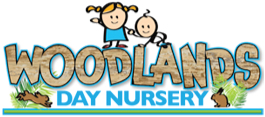                                                                      106 Weber Road, Greenham Business Park                                                                                          Newbury, Berkshire RG19 6HW                                                                                           Tel: 01635 33626                                                                                           Email: enquiries@woodlandschildcare.co.ukStaff Application Form Position applied for:_ _ _ _ _ _ _ _ _ _ _ _ _ _ _Title:_ _ _ _ _ _ _ _ _ _ _                                                  Full Name:_ _ _ _ _ _ _ _ _ _ _ _ _ _ _ _ _ _ _ _ _ _ _Address:_ _ _ _ _ _ _ _ _ _ _ _ _ _ _ _ _ _ _ _ _ _ _ _ _ _ _ _ _ _ _ _ _ _ _ _ _ _ _ _ _ _ _ _ _ _ _ _ _ _ _ _ _ _ _ _ _ _ _ _ _ _ _ _ _ _ _ _ _ _ _ _ _ _ _ _ _ _ _ _ _ _ _ _ _ _ _ _ _ _ _ _ _ _ _ Post Code: _ _ _ _ _ _ _ _ _ _ _ _ _ _Email address:_ _ _ _ _ _ _ _ _ _ _ _ _ _ _ _ _ _ _ _ _ _ _ _ _ _ _ _ _ _ _ _ _ _ _ _ _ _ _ _ _ _ _ _ _ _ _ _ _ _ _ _Telephone No:_ _ _ _ _ _ _ _ _ _ _ _ _ _ _ _ _ _ Mobile: _ _ _ _ _ _ _ _ _ _ _ _ _ _ _ _ _ _ _ _ _ _ _ _ _ _ _ _ _Date of Birth:_ _ _ _ _ _ _ _ _ _ _ _ _ _ _ _ _ _ _ NI No: _ _ _ _ _ _ _ _ _ _ _ _ _ _ _ _ _ _ _ _ _ _ _ _ _ _ _ _ _ _Number of Dependants: _ _ _ _ _ _ _ _ _ _ _ _ _Dou you hold a current driving licence? Yes  No    Do you have the use of a car? Yes  No Nationality:_ _ _ _ _ _ _ _ _ _ _ _ _ _ _ _ _ _ _
Have you ever lived or worked abroad Yes  No  If yes, please provide details: _ _ _ _ _ _ _ _ _ _ _ _ _ _ _ _ _ _ _ _ _ _ _ _ _ _ _ _ _ _ _ _ _ _ _ _ _ _ _ _ _ _ _ _ Are there any restrictions on your taking up work in the UK? Yes  No If Yes, please provide details: _ _ _ _ _ _ _ _ _ _ _ _ _ _ _ _ _ _ _ _ _ _ _ _ _ _ _ _ _ _ _ _ _ _ _ _ _ _ _ _ _ _ _ EmploymentPlease use this space to tell us about your current or most recent relevant workEducation Other Training CoursesRefereesPlease provide details of two referees who can provide information relating to your competency in a caring role, one of whom must be your present or most recent employer (referees for qualified practitioners must be professionals).If you have just left school, one can be a teacher. If you are applying for a post which requires unsupervised access to children, we reserve the right to approach any past employer for a reference.Relevant experience/further information Special Requirements Cautions, Rehabilitation and criminal recordsDeclaration(Please read this carefully before signing this application)Equal Opportunities Monitoring FormWoodlands Day Nursery strives through its policies and practices to achieve equality of opportunity in employment and the fair treatment of all its employees.  We treat all applications for employment on their merits and do not take into consideration any factors that are not relevant to the job such as disability, race, religion or belief, marital status, gender, age, sexual orientation, ethnic or national origins, colour, or family responsibility.You are under no obligation to provide the following information but by completing this form you are helping us to monitor that our policy is put into practice. Your answers will be treated in strictest confidence, will not be divulged to any person involved in the selection process and will not affect your job application in any way.Please return this form with the application form.Are you:  Male 		            Female 	 	       (please tick the relevant box)Please give details of your full employment history. Also, please detail any periods of unemployment and unpaid/ voluntary work (most recent first.) Continue on a separate sheet if necessary.Please give details of your full employment history. Also, please detail any periods of unemployment and unpaid/ voluntary work (most recent first.) Continue on a separate sheet if necessary.Please give details of your full employment history. Also, please detail any periods of unemployment and unpaid/ voluntary work (most recent first.) Continue on a separate sheet if necessary.Please give details of your full employment history. Also, please detail any periods of unemployment and unpaid/ voluntary work (most recent first.) Continue on a separate sheet if necessary.Please give details of your full employment history. Also, please detail any periods of unemployment and unpaid/ voluntary work (most recent first.) Continue on a separate sheet if necessary.Dates from- toName and address of organisationTelephone and contactJob/Role and brief description of main dutiesReason for leavingName of School/ college/ University/ Awarding BodyType of School/ Establishment (secondary, sixth form, university)QualificationsGrade/ LevelDatesCourse and duration Referee No.1Your current/ most recent employerName:Job title:Address:Telephone No:Email address: Relationship to you: Name:Job title:Address:Telephone No:Email address: Relationship to you:May we approach this referee prior to interview?Yes                     No May we approach this referee prior to interview?Yes                     NoUse the space below to demonstrate your knowledge, skills and experience. Please also tell us the way in which your personal qualities will be helpful in this job role. You may include details of other paid/unpaid work, voluntary work and work at home, committee and club experience/activities and any hobbies ect.Do you have any mental health needs?     Yes          No If yes please give details _ _ _ _ _ _ _ _ _ _ _ _ _ _ _ _ _ _ _ _ _  _ _ _ _  _ _ _ _  _ _ _ _ _ _ _ _ _ _ _ _ _ _ _ _ _ _ _ _ _ _ _ _ _ _ _ Do you know of any reason you may need help/support to carry out your role?      Yes        NoIf yes please give details _ _ _ _ _ _ _ _ _ _ _ _ _ _ _ _ _ _ _ _ _ _ _ _ _ _ _ _ _ _ _ _ _ _ _ _ _ _ _ _ _ _ _ _ _ _ _ _ _ _ _ _ _ _ _ _ _Do you have any medical needs?        Yes         No If yes please give details_ _ _ _ _ _ _ _ _ _ _ _ _ _ _ _ _ _ _ _ _ _ _ _ _ _ _ _ _ _ _ _ _ _ _ _ _ _ _ _ _ _ _ _ _ _ _ _ _ _ _ _ _ _ _ _ _ Do you take any regular medication?     Yes     No If yes please give details _ _ _ _ _ _ _ _ _ _ _ _ _ _ _ _ _ _ _ _ _ _ _ _ _ _ _ _ _ _ _ _ _ _ _ _ _ _ _ _ _ _ _ _ _ _ _ _ _ _ _ _ _ _ _ _ _ Do you use any recreational drugs?    Yes       No If yes please give details _ _ _ _ _ _ _ _ _ _ _ _ _ _ _ _ _ _ _ _ _ _ _ _ _ _ _ _ _ _ _ _ _ _ _ _ _ _ _ _ _ _ _ _ _ _ _ _ _ _ _ _ _ _ _ _ _Are you currently or have you been known to children’s/ social services    Yes     NoIf yes please give details _ _ _ _ _ _ _ _ _ _ _ _ _ _ _ _ _ _ _ _ _ _ _ _ _ _ _ _ _ _ _ _ _ _ _ _ _ _ _ _ _ _ _ _ _ _ _ _ _ _ _ _ _ _ _ _ Because this position involves working in the environment of caring for children, employment is dependent on the following:Your written consent to obtaining an enhanced disclosure certificate from the disclosure and barring service or an approved umbrella body.Such disclosure being accepted by us.Proof of identity – birth or marriage certificate( where appropriate) and passport ( if available)Satisfactory written references received. Declaration under the protection of freedoms Act 2012 and the childcare Act 2006The post for which you are applying is a ‘regulated activity’ within the meaning of part 5 chapter 1 of the protection freedoms act 2012 and it is a criminal offence for a ‘barred person’ to apply to work in a regulated activity. It is also an offence under section 76 of the childcare Act 2006 for a ‘disqualified person’ to work in childcare. If you are a barred or disqualified person you must not proceed with this job application.If your application is successful, you will be required to co- operate with us in obtaining a disclosure of criminal convictions from the disclosure and barring service and in checking your status with Ofsted.Declaration Are you a barred or disqualified person?    Yes                 NoAre you knowingly living in the same household as a barred or disqualified person or where a barred or disqualified person is employed, or do you have any outstanding criminal prosecutions or convictions that might lead to you being barred or disqualified from working with children?Yes             No            If yes please give full details _ _ _ _ _ _ _ _ _ _ _ _ _ _ _ _ _ _ _ _ _ _ _ _ _ _ _ _ _ _ _ _ _ _ _ _ _ _ _ _ _ _ _ _ _ _ _ _ _ _ _ _ _ _ _ _ _ _ _ _ _ _ _ _ _ _ _ _ _ _ _ _ _ _ _ _ _ _ _ _ _ _ _ _ _ _ _ _ _ _ _ _ _ _ _ _ _ _ _ _ _ _ _ _ _ _ _ _ _ _ _ _ _ _ _ _ _ _ _ _Do you have any conviction, Cautions, reprimands or final warnings that would not be filtered in line with the current guidance? Yes          No            If yes please give full details_ _ _ _ _ _ _ _ _ _ _ _ _ _ _ _ _ _ _ _ _ _ _ _ _ _ _ _ _ _ _ _ _ _ _ _ _ _ _ _ _ _ _ _ _ _ _ _ _ _ _ _ _ _ _ _ _ _ _ _ _ _ _ _ _ _ _ _ _ _ _ _ _ _ _ _ _ _ _ _ _ _ _ _ _ _ _ _ _ _ _ _ _ _ _ _ _ _ _ _ _ _ _ _ _ _ _ _ _ _ _ _ _ _ _ _ _ _ _ _If you have previously had any other surname(s) or forename(s), you must declare all of them below and state the date of each change and the reason_ _ _ _ _ _ _ _ _ _ _ _ _ _ _ _ _ _ _ _ _ _ _ _ _ _ _ _ _ _ _ _ _ _ _ _ _ _ _ _ _ _ _ _ _ _ _ _ _ _ _ _ _ _ _ _ _ _ _ _ Signed: _ _ _ _ _ _ _ _ _ _ _ _ _ _ _ _ _ _ _ _ _ _ _ _ _             Date: _ _ _ _ _ _ _ _ _ _ _ _ _ _ _ _ _ _ _ _  I confirm that the above information is complete and correct and that any untrue or misleading information will give my employer the right to terminate any employment contract offeredShould we require further information and wish to contact your doctor with a view to obtaining a medical report, the law requires us to inform you of our intention and obtain your permission prior to contacting your doctor. I agree that the organisation reserves the right to require me to undergo a medical examination. In addition, I agree that this information will be retained in my personal file during employment and for up to six years thereafter and understand that information will be processed in accordance with GDPR.I agree that, should I be successful in this application, I that Woodlands day nursery will need to apply to the disclosure & barring service for an enhanced disclosure. I understand that, should the disclosure not be to the satisfaction of the company, any offer of employment may be withdrawn or my employment terminated.Signed _ _ _ _ _ _ _ _ _ _ _ _ _ _ _ _ _ _ _ _ _ _ _ _ _ _ _ _ _ _ _ _ _ _ _  Dated _ _ _ _ _ _ _ _ _ _ _ _ _ _ _ _ _ _ _ _ _ _ _   Question 1					Please select the national group you most identify with:Question 1					Please select the national group you most identify with:Question 2Please select the ethnic group you most identify with:Question 2Please select the ethnic group you most identify with:British or Mixed BritishAsianAsianEnglishBangladeshiIrishIndianScottishPakistaniWelshAny other Asian backgroundOther (specify if you wish)BlackAfricanAny other Black backgroundChineseChineseAny Chinese backgroundMixed ethnic backgroundMixed ethnic backgroundAsian and WhiteBlack African and WhiteBlack  and WhiteAny other mixed ethnic backgroundWhiteWhiteAny White backgroundAny other ethnic backgroundAny other ethnic backgroundAny other ethnic background